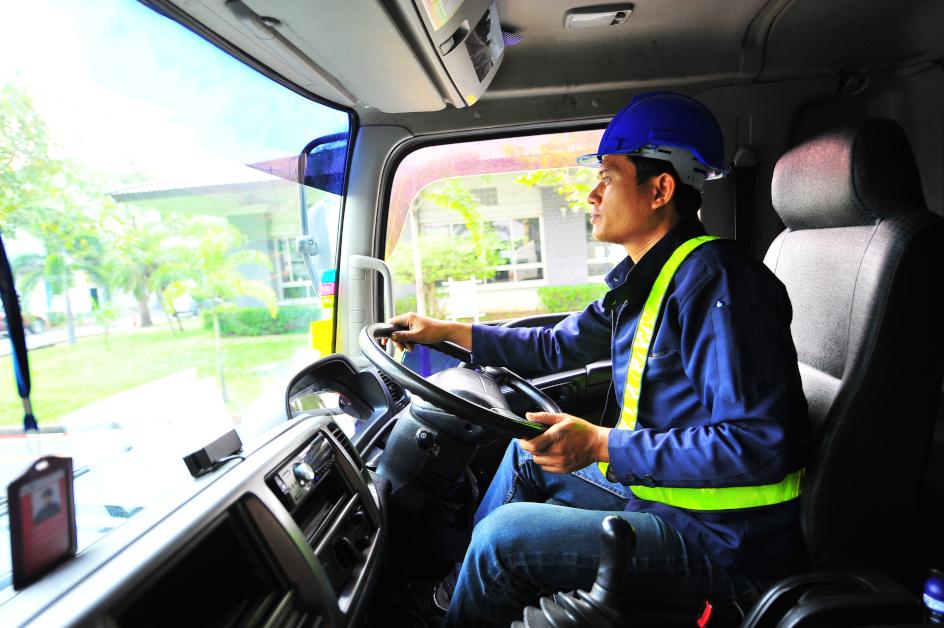 Table of ContentsContentsTraining ParametersProgram OverviewThis section summarizes the end objectives of the program along with its duration.Training OutcomesAt the end of the program, the learner will be able to: Detail the various functions of a cargo vehicle driverDiscuss the documents involved in transportDescribe the steps involved in preparing the vehicleDemonstrate the process of loading the cargoList the traffic rules and regulationsDemonstrate the use of gear, steering, braking system and accelerator steadily and effectivelyExplain the defensive driving techniquesEnsure the safety of goods during halts, breakdowns etcDescribe the application of health and safety practices at the workplaceDiscuss the Employability Skills required for jobs in various industriesExplain the constitutional values, including civic rights and duties, citizenship, responsibility towards society and personal values and ethics such as honesty, integrity, caring and respecting others that are required to become a responsible citizenDiscuss how to identify opportunities for potential business, sources of funding and associated financial and legal risks with its mitigation planCompulsory ModulesThe table lists the modules, their duration and mode of delivery.Elective ModulesThe table lists the elective modules, their duration and mode of delivery.Elective 1: Multi Axle VehicleElective 2: Over-Dimensional VehicleElective 3: Medium Commercial VehicleModule DetailsModule 1: Introduction to Cargo Vehicle Driver (Non-hazardous Goods)Mapped to Bridge ModuleTerminal Outcomes: Detail the various functions of a cargo vehicle driverDiscuss the documents involved in transportModule 2: Preparing the vehicle and cargoMapped to LSC/N1301, V1.0Terminal Outcomes: Describe the steps involved in preparing the vehicleDemonstrate the process of loading the cargoModule 3: Guiding and controlling the vehicle Mapped to LSC/N1303, V1.0Terminal Outcomes: List the traffic rules and regulationsDemonstrate the use of gear, steering, braking system and accelerator steadily and effectivelyModule 4: Drive safely and responsiblyMapped to LSC/N1302, V1.0Terminal Outcomes: Explain the defensive driving techniquesEnsure the safety of goods during halts, breakdowns etcModule 5: Guidelines on integrity and ethicsMapped to LSC/N9908, v1.0Terminal Outcomes: Explain the concepts of integrity, ethicsDetail the various regulatory requirements related to logistics industryModule 6: Compliance to health, safety and security procedures for DriversMapped to LSC/N1304, v1.0Terminal Outcomes: • Describe the application of health and safety practices at the workplaceModule 7: Employability SkillsMapped to DGT/VSQ/N0101, V1.0Terminal Outcomes: Appraise the significance of employability skills in meeting the job requirementsIdentify constitutional values, civic rights, duties, personal values and ethics and environmentally sustainable practices.Illustrate English and communication skills, customer service, entrepreneurship, and getting ready for jobs and apprenticeship.Module 8: Multi Axle VehicleMapped to LSC/N1307, v1.0Terminal Outcomes: Explain the basic vehicle checks to be done pre trip.Explain the guidelines for driving Multi Axle Vehicle safely.Detail the procedures for handling emergencies enroute.Module 9: Over-Dimensional VehicleMapped to LSC/N1306, v1.0Terminal Outcomes: Explain the basic vehicle checks to be done prior to loading and post loading.Describe the guidelines and procedures for safely driving Vehicles with Over-Dimensional cargo.Module 10: Medium Commercial VehicleMapped to LSC/N1305, v1.0Terminal Outcomes: Demonstrate the steps to be followed for handling of perishable goods in a warehouseAnnexureTrainer RequirementsAssessor RequirementsAssessment StrategyThe emphasis is on ‘learning-by-doing' and practical demonstration of skills and knowledge based on the performance criteria. Accordingly, assessment criteria for each job role is set and made available in qualification pack.The assessment papers for both theory and practical would be developed by Subject Matter Experts (SME) hired by Logistics Sector Skill Council or with the LSC accredited Assessment Agency as per the assessment criteria mentioned in the Qualification Pack. The assessments papers would also be checked for the various outcome-based parameters such as quality, time taken, precision, tools & equipment requirement etc.Each NOS in the Qualification Pack (QP) is assigned a relative weightage for assessment based on the criticality of the NOS. Therein each Element/Performance Criteria in the NOS is assigned marks on relative importance, criticality of function and training infrastructure.The following tools would be used for final assessment:Practical Assessment: This comprises of a creation of mock environment in the skill lab which is equipped with all equipment required for the qualification pack.Candidate's soft skills, communication, aptitude, safety consciousness, quality consciousness etc. is ascertained by observation and marked in observation checklist. The outcome is measured against the specified dimensions and standards to gauge the level of their skill achievements.Viva/Structured Interview: This tool is used to assess the conceptual understanding and the behavioural aspects with regard to the job role and the specific task at hand. It also includes questions on safety, quality, environment and equipment etc.On-Job Training: OJT would be evaluated based on standard log book capturing departments worked on, key observations of learner, feedback and remarks of supervisor or mentor.Written Test: Question paper consisting of 100 MCQs (Hard:40, Medium:30 and Easy: 30) with questions from each element of each NOS. The written assessment paper is comprised of following types of questions:True / False StatementsMultiple Choice QuestionsMatching Type QuestionsFill in the blanksScenario based QuestionsIdentification QuestionsQA Regarding Assessors:Assessors are selected as per the “eligibility criteria” laid down by LSC for assessing each job role. The assessors selected by Assessment Agencies are scrutinized and made to undergo training and introduction to LSC Assessment Framework, competency based assessments, assessors guide etc. LSC conducts “Training of Assessors” program from time to time for each job role and sensitize assessors regarding assessment process and strategy which is outlined on following mandatory parameters:Guidance regarding NSQFQualification Pack StructureGuidance for the assessor to conduct theory, practical and viva assessmentsGuidance for trainees to be given by assessor before the start of the assessments.Guidance on assessments process, practical brief with steps of operations practical observation checklist and mark sheetViva guidance for uniformity and consistency across the batch.Mock assessmentsSample question paper and practical demonstrationReferencesGlossaryAcronyms and AbbreviationsModel Curriculum QP Name:  Cargo Vehicle Driver (Non-hazardous Goods)(Electives: Multi Axle Vehicle/ Over-Dimensional Vehicle/ Medium Commercial Vehicle)QP Code: LSC/Q1301QP Version: 1.0 NSQF Level: 4Model Curriculum Version: 1.0 Logistics Sector Skill Council||  No. 480 A, 7th floor Khivraj Complex 2,Anna Salai, Nandanam, Chennai – 600 035Sector LogisticsSub-Sector
 Land Transportation				Occupation
 Vehicle/Transport OperationsCountry
 IndiaNSQF Level
 4Aligned to NCO/ISCO/ISIC CodeNCO-2015/8332Minimum Educational Qualiﬁcation and Experience 
 8th Class pass + 3 years of experience as LMV Driver (Should have the ability to read and write in English + at least 1 official language)

                OR

8th Class pass + HMV Driver (as per regulations vide HMV Driving License)Pre-Requisite License or Training 
 HMV LicenseMinimum Job Entry Age
 19 YearsLast Reviewed On 
 31-08-2023Next Review Date
 31-08-2026NSQC Approval Date
 31-08-2023QP Version 
 1.0Model Curriculum Creation Date
17-05-2023Model Curriculum Valid Up to Date
31-08-2026Model Curriculum Version 
1.0Minimum Duration of the Course
420 hoursMaximum Duration of the Course
540 hoursNOS and Module DetailsTheoryDurationPracticalDurationOn-the-Job Training Duration (Mandatory)On-the-Job Training Duration (Recommended)Total DurationBridge Module201030Module 1: Introduction to Cargo vehicle driver (Non-hazardous Goods)201030LSC/ N1301 - Prepare vehicle and cargoNOS Version V1.0NSQF Level 430501090Module 2: Preparing the vehicle and cargo30501090LSC/N1303 - Guide and control the vehicleNOS Version V1.0NSQF Level 420301060Module 3: Guiding and controlling the vehicle20301060LSC/ N1302 - Drive safely and responsiblyNOS Version V1.0NSQF Level 430501090Module 4: Drive safely and responsibly30501090LSC/N9908 – Maintain integrity, ethics, and regulatory compliance in operations.NOS Version 2.0NSQF Level 4102030Module 5: Guidelines on integrity and ethics102030LSC/ N1304 – Health, safety and security procedures for DriversNOS Version V1.0NSQF Level 4102030Module 6: Compliance to health, safety and security procedures for Drivers102030Employability Skills DGT/VSQ/N0101151530Total Duration13519530360NOS and Module DetailsTheoryDurationPracticalDurationOn-the-Job Training Duration (Mandatory)On-the-Job Training Duration (Recommended)Total DurationLSC/N1307 - Multi Axle Vehicle NOS Version V1.0NSQF Level 4303060Module 8: Multi Axle Vehicle303060Total Duration303060NOS and Module DetailsTheoryDurationPracticalDurationOn-the-Job Training Duration (Mandatory)On-the-Job Training Duration (Recommended)Total DurationLSC/N1306 - Over-Dimensional Vehicle NOS Version V1.0NSQF Level 4303060Module 9: Over-Dimensional Vehicle303060Total Duration303060NOS and Module DetailsTheoryDurationPracticalDurationOn-the-Job Training Duration (Mandatory)On-the-Job Training Duration (Recommended)Total DurationLSC/N1305 - Medium Commercial Vehicle NOS Version V1.0NSQF Level 4303060Module 10: Medium Commercial Vehicle303060Total Duration303060Duration: 20.00Duration: 10.00Theory – Key Learning OutcomesPractical – Key Learning OutcomesDescribe the basic of Land TransportationDetail your job role as cargo vehicle driver and its interface with other job rolesDescribe the various MHEs and equipment used in Land transportation Discuss the various documents involved in transportation of goodsDemonstrate your role as a cargo vehicle driver in the supply chain networkClassroom AidsClassroom AidsCharts, Models, Video presentation, Flip Chart, Whiteboard/Smart Board, Marker, Board eraserCharts, Models, Video presentation, Flip Chart, Whiteboard/Smart Board, Marker, Board eraserTools, Equipment and Other Requirements Tools, Equipment and Other Requirements MHE, TMS, LLMSMHE, TMS, LLMSDuration: 30.00Duration: 50.00Theory – Key Learning OutcomesPractical – Key Learning OutcomesExplain the guidelines to be followed prior to cargo loading and while loadingDescribe the steps involved in loading the cargoExplain the vehicle examination process to be followedDetail the escalation process in case of defectsStay fit for driving and the ability is not affected by sleepiness, tiredness, medicines, illegal substances or alcoholComply with the guidelines for handling the cargoPrepare the checklist about the vehicle checks to be done prior to starting the routeDemonstrate the process of loading the cargoList down the checks to be done post loadingClassroom AidsClassroom AidsCharts, Models, Video presentation, Flip Chart, Whiteboard/Smart Board, Marker, Board eraserCharts, Models, Video presentation, Flip Chart, Whiteboard/Smart Board, Marker, Board eraserTools, Equipment and Other Requirements Tools, Equipment and Other Requirements Computers, printer, sample labels, cargo handling equipmentComputers, printer, sample labels, cargo handling equipmentDuration: 20.00Duration: 30.00Theory – Key Learning OutcomesPractical – Key Learning OutcomesDiscuss the traffic rules and regulationsList the valid documents to be available in the vehicleExplain the guidelines relating to dealing with and reporting of safety and emergency issuesCarry out pre-start checks on the vehicle and monitor the vehicle instrumentationDemonstrate the use of gear, steering, braking system and accelerator steadily and effectively Ensure the safety of the vehicle and its cargo against theft or illegal access Respond correctly to the information given by instrumentation such as warning lights, indicators, navigation system, etc.Keep the speed and vehicle controls in checkClassroom AidsClassroom AidsCharts, Models, Video presentation, Flip Chart, Whiteboard/Smart Board, Marker, Board eraserCharts, Models, Video presentation, Flip Chart, Whiteboard/Smart Board, Marker, Board eraserTools, Equipment and Other Requirements Tools, Equipment and Other Requirements HMV vehicle, sample cargo documents, Simulator, SOPHMV vehicle, sample cargo documents, Simulator, SOPDuration: 30.00Duration: 50.00Theory – Key Learning OutcomesPractical – Key Learning OutcomesExplain the Importance of defensive driving techniquesList out the guidelines to be followed in case of vehicle break down Describe the meaning of different signal and signs Discuss the use of indicators, arm signals, horns and lights to communicate with other road usersList the company's policies on: road worthiness requirement, basic compliance to technical requirements and standards, safety and hazardsComply with signals, signs, and other road markingsDemonstrate the defensive driving techniquesEnsure the safety of goods during halts, breakdowns etcDemonstrate the use of local language to communicate effectivelyFollow the instructions provided by satellite navigation systemsRespond to hazards thoughtfullyFollow the principles of ecologically responsible driving by reducing the fuel consumptionClassroom AidsClassroom AidsCharts, Models, Video presentation, Flip Chart, Whiteboard/Smart Board, Marker, Board eraserCharts, Models, Video presentation, Flip Chart, Whiteboard/Smart Board, Marker, Board eraserTools, Equipment and Other Requirements Tools, Equipment and Other Requirements HMV vehicle for practical, Simulator, CMVR guidelinesHMV vehicle for practical, Simulator, CMVR guidelinesDuration: 10.00Duration: 20.00Theory – Key Learning OutcomesPractical – Key Learning OutcomesDescribe the concepts of integrity and ethics.Detail the various regulatory requirements related to logistics industry.Explain data and information security protocols.Detail the escalation process for reporting deviation.Follow the principles of integrity and ethics.Perform data and information security practices.Identify corrupt practices which are followed.Comply to the regulatory requirements.Practice code of conduct and etiquettes as per organization.Document all integrity and ethics violations.Report deviation as per the escalation matrixClassroom AidsClassroom AidsCharts, Models, Video presentation, Flip Chart, Whiteboard/Smart Board, Marker, Board eraserCharts, Models, Video presentation, Flip Chart, Whiteboard/Smart Board, Marker, Board eraserTools, Equipment and Other Requirements Tools, Equipment and Other Requirements MS Office, computer, projector, stationery, SOPs, LLMS etc.MS Office, computer, projector, stationery, SOPs, LLMS etc.Duration: 10.00Duration: 20.00Theory – Key Learning OutcomesPractical – Key Learning OutcomesDiscuss safety process in different locationsDescribe the Standard operating procedures (SOP) and precautions while handling dangerous and hazardous goodsExplain the organizational protocol to deploy in case of emergency situation or accident or breach of safetyDescribe the security procedures like green gate in port, customs area, factory security, etc. Explain the importance of 5S at workplaceDescribe handling emergency situations.Demonstrate the use of PPE such as goggles, ear plugs, helmet, mask, shoes, etc. as applicable in the cargo movement areaEnsure the safety of loading area and equipment for appropriate and safe conditionAlways follow road safety and traffic rules. Demonstrate the personal health practises to be undertaken by a driver. Illustrate the standard driving practice to ensure the safety of life and materialComply with the standard safety procedures of the organisation while handling hazardous / fragile cargoDemonstrate the use of fire alarms, water sprinklers and smoke detectors Ensure that the cargo passes the security check along with the safety and security related tags, labels and signageClassroom AidsClassroom AidsCharts, Models, Video presentation, Flip Chart, Whiteboard/Smart Board, Marker, Board eraserCharts, Models, Video presentation, Flip Chart, Whiteboard/Smart Board, Marker, Board eraserTools, Equipment and Other Requirements Tools, Equipment and Other Requirements Personal Protective Equipment (PPEs), LLMS, safety equipment, First aid kit, MHE, Fire extinguisherPersonal Protective Equipment (PPEs), LLMS, safety equipment, First aid kit, MHE, Fire extinguisherDuration: 15.00Duration: 15.00Theory – Key Learning OutcomesPractical – Key Learning OutcomesDetail the importance of Employability Skills in meeting the job requirementsExplain constitutional values, civic rights, duties, citizenship, responsibility towards society etc. that are required to be followed to become a responsible citizen.Describe positive attitude, self -motivation, problem solving, time management skills and continuous learning mindset in different situations.Discuss the significance of reporting sexual harassment issues in timeAppraise the significance of using financial products and services safely and securely.Explain the importance of managing expenses, income, and savings.Detail the significance of approaching the concerned authorities in time for any exploitation as per legal rights and lawsDiscuss the significance of using internet for browsing, accessing social media platforms, safely and securelyCategorize the need for identifying opportunities for potential business, sources for arranging money and potential legal and financial challengesDiscuss the significance of maintaining hygiene and dressing appropriatelyDiscuss how to search and register for apprenticeship opportunitiesAnalyze 21st century skills.Practice appropriate basic English sentences/phrases while speakingDemonstrate how to communicate in a well -mannered way with others.Illustrate working with others in a teamDemonstrate how to conduct oneself appropriately with all genders and PwDOperate digital devices and use the associated applications and features, safely and securelyDifferentiate between types of customersCreate a biodataExperiment with various sources to search and apply for jobsIdentify customer needs and address themCompose the significance of dressing up neatly and maintaining hygiene for an interviewClassroom AidsClassroom AidsCharts, Models, Video presentation, Flip Chart, Whiteboard/Smart Board, Marker, Board eraser, UPS, LCD Projector, Computer Tables & chairsCharts, Models, Video presentation, Flip Chart, Whiteboard/Smart Board, Marker, Board eraser, UPS, LCD Projector, Computer Tables & chairsTools, Equipment and Other Requirements Tools, Equipment and Other Requirements Computer (PC) with latest configurations – and Internet connection with standard operating system and standard word processor and worksheet software (Licensed) (all software should either be latest version or one/two version below), Scanner cum Printer, LLMSComputer (PC) with latest configurations – and Internet connection with standard operating system and standard word processor and worksheet software (Licensed) (all software should either be latest version or one/two version below), Scanner cum Printer, LLMSDuration: 30:00Duration: 30:00Theory – Key Learning OutcomesPractical – Key Learning OutcomesExplain the basic vehicle checks to be done.Describe route surveillance and things to look for in route map.Detail what are warning signs and the regulations for their usage.Explain Centre of Gravity (COG), centrifugal forces and how they can significantly impact the driver’s risk of rollover.Detail the checks and tests to be done post loading.Describe trailer skidding, sliding, swaying or jack-knifing.Explain the guidelines for driving Multi Axle Vehicle safely.Detail the procedures for handling emergencies enroute.Perform the steps for pre-trip vehicle inspection and tug test. Analyse the route map and route surveillance report.Ensure that proper Warning Signs are fixed in the trailer according to regulations.Check whether all the documents are in order as per CMVR guidelines.Once loading and attaching of dollies are completed, perform brake and stability tests.Ensure that the vehicle is loaded evenly as per the GVW per axle and properly secured.Follow the steps for safely driving Multi Axle VehicleMake sure to follow guidelines during Railway level crossing.Follow the actions to be taken during vehicle breakdown.Ensure to follow the safety procedures listed during emergency situations like fire or brake failure.Classroom AidsClassroom AidsCharts, Models, Video presentation, Flip Chart, Whiteboard/Smart Board, Marker, Board eraserCharts, Models, Video presentation, Flip Chart, Whiteboard/Smart Board, Marker, Board eraserTools, Equipment and Other Requirements Tools, Equipment and Other Requirements MHE, SOP, CMVR guidelines, sample maps and documents, Multi Axle Vehicle, Fire extinguisherMHE, SOP, CMVR guidelines, sample maps and documents, Multi Axle Vehicle, Fire extinguisherDuration: 30:00Duration: 30:00Theory – Key Learning OutcomesPractical – Key Learning OutcomesExplain the basic vehicle checks to be done prior to loading and post loading.Detail what are warning signs and the regulations for their usage.Explain Centre of Gravity (COG), centrifugal forces and Gross vehicle weight (GVW).Describe the guidelines and procedures for safely driving Vehicles with Over-Dimensional cargo.Conduct thorough pre-trip inspection of the vehicle and verify the documents.Gather all necessary information like the route map and crew.Make sure that the load is spread to keep the centre of gravity as low as possible and cargo is secure.Ensure that proper Warning Signs are fixed in the trailer according to regulations.Perform necessary vehicle checks post loading.Follow the steps for safely driving vehicle with over dimensional cargo. Make sure to follow CMVR guidelines while crossing bridges.Classroom AidsClassroom AidsCharts, Models, Video presentation, Flip Chart, Whiteboard/Smart Board, Marker, Board eraserCharts, Models, Video presentation, Flip Chart, Whiteboard/Smart Board, Marker, Board eraserTools, Equipment and Other Requirements Tools, Equipment and Other Requirements MHE, SOP, CMVR guidelines, sample maps and documents, ODV.MHE, SOP, CMVR guidelines, sample maps and documents, ODV.Duration: 30:00Duration: 30:00Theory – Key Learning OutcomesPractical – Key Learning OutcomesExplain the basic vehicle checks to be done prior to loading and post loading.Detail cargo roll over and how to avoid.Explain the guidelines and procedures for safely driving Vehicles within city limits and in crowded areas.Describe the reporting and hand over procedure.Conduct thorough pre-trip inspection of the vehicle and verify the documents.Make sure that the load is spread to keep the centre of gravity and cargo is secure.Follow the guidelines while driving in Traffic, crowded area or city limits.Adjust/ secure loads post each unloading/ loading.Demonstrate defensive driving techniques.Perform the steps for end of the trip reporting and hand over.Classroom AidsClassroom AidsCharts, Models, Video presentation, Flip Chart, Whiteboard/Smart Board, Marker, Board eraserCharts, Models, Video presentation, Flip Chart, Whiteboard/Smart Board, Marker, Board eraserTools, Equipment and Other Requirements Tools, Equipment and Other Requirements MHE, SOP, CMVR guidelines, sample maps and documents, MCV.MHE, SOP, CMVR guidelines, sample maps and documents, MCV.Trainer PrerequisitesTrainer PrerequisitesTrainer PrerequisitesTrainer PrerequisitesTrainer PrerequisitesTrainer PrerequisitesTrainer PrerequisitesMinimum Educational Qualification
SpecializationRelevant Industry Experience Relevant Industry Experience Training ExperienceTraining ExperienceRemarks Minimum Educational Qualification
SpecializationYearsSpecializationYearsSpecializationAny DegreeLand transportation2Land transportationTrainer CertificationTrainer CertificationDomain CertificationPlatform CertificationCertified for Job Role: “Cargo Vehicle Driver” mapped to QP: “LSC/Q1301, v1.0”. Minimum accepted score is 80%Recommended that the Trainer is certified for the Job Role: “Trainer (VET and Skills)”, mapped to the Qualification Pack: “MEP/Q2601, v2.0”. Minimum accepted score is 80%Assessor PrerequisitesAssessor PrerequisitesAssessor PrerequisitesAssessor PrerequisitesAssessor PrerequisitesAssessor PrerequisitesAssessor PrerequisitesMinimum Educational Qualification 
SpecializationRelevant Industry ExperienceRelevant Industry ExperienceTraining/Assessment ExperienceTraining/Assessment ExperienceRemarks Minimum Educational Qualification 
SpecializationYearsSpecializationYearsSpecializationAny DegreeLand transportation2Land transportationAssessor CertificationAssessor CertificationDomain CertificationPlatform CertificationCertified for Job Role: “Cargo Vehicle Driver” mapped to QP: “LSC/Q1301, v1.0”. Minimum accepted score is 80%Recommended that the Assessor is certified for the Job Role: “Assessor (VET and Skills)”, mapped to the Qualification Pack: “MEP/Q2701, v2.0”. Minimum accepted score is 80%TermDescriptionKey Learning OutcomeKey learning outcome is the statement of what a learner needs to know, understand and be able to do in order to achieve the terminal outcomes. A set of key learning outcomes will make up the training outcomes. Training outcome is specified in terms of knowledge, understanding (theory) andskills (practical application).Training OutcomeTraining outcome is a statement of what a learner will know, understandand be able to do upon the completion of the training.Terminal OutcomeTerminal outcome is a statement of what a learner will know, understand and be able to do upon the completion of a module. A set of terminal outcomes help to achieve the training outcome.TermDescriptionQPQualification PackNSQFNational Skills Qualification FrameworkNSQCNational Skills Qualification CommitteeNOSNational Occupational Standards